Приложение к распоряжению Комитета по образованиюот «_10_» сентября 2021 г.                                          №___594_____ПОЛОЖЕНИЕо муниципальном этапе областного конкурсадетских художественных работ«Традиции и обряды народов России»Общие положенияМуниципальный этап областного конкурса детских художественных работ «Традиции и обряды народов России» проводится в рамках мероприятий, посвящённых Году народного искусства и нематериального культурного наследия Российской Федерации (далее – Конкурс).Цель Конкурса — содействие росту мастерства и творческого уровня юных художников и любителей, популяризация изобразительного искусства, сохранение традиций и культурной самобытности народов России.Задачи Конкурса:расширение знаний подрастающего поколения об исторических корнях, этнокультурных ценностях, традициях своего народа;формирование бережного и уважительного отношения к историческому и культурному наследию своего народа;содействие воспитанию активной жизненной позиции участников конкурса;развитие творческого потенциала учащихся и формирование чувства прекрасного у подрастающего поколения;исследование духовного и материального культурного наследия.Сроки и порядок проведения КонкурсаКонкурс проводится в МБОУДО «Дворец детского (юношеского) творчества Всеволожского района» с 13 сентября по 18 октября 2021 года.Для участия необходимо направить заявку на электронный адрес va.kirillova@mail.ru (образец прилагается к Положению о Конкурсе) и творческие работы в кабинет № 106 МБОУДО ДДЮТ Всеволожского района (г. Всеволожск, ул. 1-я линия, д.38) до 11 октября 2021 года.Участники КонкурсаВ Конкурсе могут принимать участие обучающиеся образовательных организаций и учреждений дополнительного образования детей Всеволожского района.Конкурс проводится по 3 возрастным группам:1 группа — от 6 до 9 лет;2 группа — от 10 до 14 лет;3 группа — от 15 до 18 лет.Обратите внимание!От учреждения принимается по одной работе в каждой возрастной группе!Условия участия в КонкурсеДля участия в Конкурсе принимаются художественные работы, соответствующие тематике Конкурса, выполненные и оформленные в соответствии с пунктом 7, только на бумажном носителе в Оргкомитете по адресу: 188641, г. Всеволожск, ул. 1-я линия, д. 38, каб. 106, до 11 октября 2021 года, с пометкой «На Конкурс «Традиции народов России». Телефон для связи: (81370) 25-129. Электронная форма заявки должна быть направлена на электронную почту: va.kirillova@mail.ruРуководитель, оказывающий консультативную и методическую помощь ученику, осуществляет контроль за содержанием работы и ее оформлением в соответствии с требованиями настоящего Положения.Принимаются работы, выполненные в соавторстве (не более двух авторов).Работы, не соответствующие указанным требованиям, на Конкурс не принимаются.Определение результатов В состав жюри входят специалисты Муниципального бюджетногообразовательного учреждения дополнительного образования «Дворец детского (юношеского) творчества Всеволожского района» (МБОУДО ДДЮТ). В каждой возрастной категории предусмотрены 1, 2, 3 места.Лучшие работы отправляются на областной конкурс.Организаторы конкурса оставляют за собой право учреждения дополнительных номинаций для награждения участников:«За оригинальную технику исполнения»;«За высокий  уровень художественного исполнения»;«За оригинальную концепцию»;«За нестандартность мышления»;«За особый авторский стиль».Победители Конкурса награждаются дипломами Комитета по образованию.Критерии оценкиТребования к оформлению работ На Конкурс принимаются художественные работы, выполненные в технике живопись или рисунок (акварель, гуашь, масло, карандаш) в формате АЗ (40x30 см.), оформленные в паспарту или рамку. На оборотной стороне конкурсной работы необходимо указать: Ф.И.О. автора, возраст (обязательно!), наименование образовательной организации, класс. От общеобразовательной организации в электронном (формате word) и бумажном виде (вместе с работами) направляется заявка (по образцу) на официальном бланке. Адрес электронной почты: va.kirillova@mail.ru   В заявке необходимо указать Ф.И.О. участника (полностью, в сложных фамилиях желательно указать ударение), возраст, наименование образовательной организации, контактный телефон, название работы, заявленную возрастную группу, а также руководителя, с указанием Ф.И.О. (полностью), должности, контактного телефона, электронной почты.ОбразецЗАЯВКАна муниципальный этап областного конкурса детских художественных работ «Традиции и обряды народов России»Ф.И.О. ответственного: Контактные телефоны: E-mail: Дата:  	Руководитель:	Ф.И.О.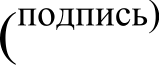 MПКритерий:Количество балловэстетические качества работы: композиционное и цветовое решение0-5оригинальность и уникальность решения0-5соответствие работы тематике конкурса0-5степень самостоятельности и творческого личностного подхода0-5Максимальное количество 20№№п/пФ.И.О.  Участника                                                     (полностью) Дата рождения участника (полных лет)Название     работыОбразовательная организацияОбразовательная организацияЗаявленная возрастная группаЗаявленная возрастная группа1.2.3.